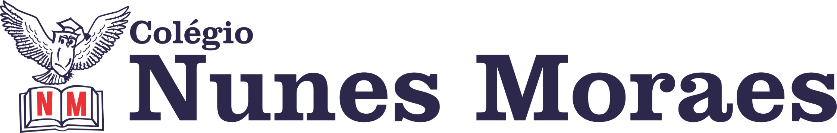 AGENDA DIÁRIA 3° ANO, 31 DE JANEIRO. 1ª AULA: PORTUGUÊS.Capítulo 02: Memórias guardadas.        Páginas: 30 a 36.Objetos de conhecimento: Diário.Aprendizagens essenciais: Ler e compreender, com autonomia, diários e foto-diários, considerando a situação comunicativa, o tema/assunto do texto e as características do gênero. Atividades propostas: Abertura do capítulo 2 p.30 e 31; leitura do texto p.32 e 33; Entendendo o texto p.34 e 35.Atividade para casa: Entendendo o texto p.36.2ª AULA: MATEMÁTICA.Capítulo 02: Combinar, contar e escrever.        Páginas: 38 a 41.Objetos de conhecimento: Leitura, escrita, comparação e ordenação de números naturais.Aprendizagens essenciais: Compor e decompor números naturais em unidades, dezenas, centenas e unidades de milhar. Ler e escrever números de até três ordens por extenso. Atividades propostas: Abertura do capítulo 2 p.38 e 39; Comece bem p.40 e 41.3ª AULA: HISTÓRIA.Capítulo 02: O lugar onde eu moro.       Página: 22 a 26.Objetos de conhecimento: O que é o espaço doméstico?Aprendizagens essenciais: Identificar o espaço doméstico, suas singularidades e importância.Atividades propostas: Abertura do capítulo 2 p.22 e 23; Dividindo o espaço doméstico p.24; Agora é com você p.25 e 26.4ª AULA: GEOGRAFIA.Capítulo 02: A natureza transforma a paisagem.       Página: 86 a 91.Objetos de conhecimento: A natureza transforma a paisagem.Aprendizagens essenciais: Explicar como os processos naturais atuam na mudança da paisagem.Atividades propostas: Abertura do capítulo 2 p.86 e 87; A transformação das paisagens p.88 a 90.Atividade para casa: Agora é com você p.91.Bons estudos e uma ótima segunda-feira!